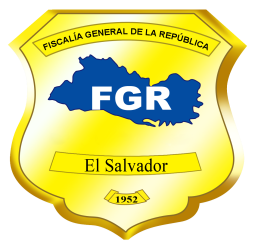 Fiscalía General de la RepúblicaUnidad de Acceso a la Información PúblicaSolicitud Nº 447-UAIP-FGR-2019.FISCALÍA GENERAL DE LA REPÚBLICA, UNIDAD DE ACCESO A LA INFORMACIÓN PÚBLICA. San Salvador, a las quince horas del día treinta de octubre de dos mil diecinueve.Se recibió con fecha diecisiete de octubre del presente año, solicitudes de información en el correo electrónico institucional de esta Unidad, conforme a la Ley de Acceso a la Información Pública (en adelante LAIP), enviada por el licenciado ---------------------------------------------, con Documento Único de Identidad número --------------------------------------------------------------------------------------------------, de la que se hacen las siguientes CONSIDERACIONES:  I. De la solicitud presentada, se tiene que la interesada literalmente pide se le proporcione la siguiente información: “1. Estadísticas sobre denuncias recibidas por Desplazamiento en los meses de enero a septiembre 2019.2. Estadísticas sobre denuncias recibidas por los delitos de Homicidio, privación de Libertad, Extorsión, Amenaza, Feminicidio, en los meses de enero a septiembre de 2019.3. Nombrar el agente persecutor en los delitos antes mencionados4. Marco Normativo para víctimas de Desplazamiento Forzado5. Políticas públicas de atención a víctimas de desplazamiento forzado que aplica la institución”.Período Solicitado: Desde los meses de enero a septiembre de 2019.II.  Conforme al artículo 66 LAIP, se han analizado los requisitos de fondo y forma que debe cumplir la solicitud, verificando que ésta cumple con los requisitos legales, de claridad y precisión; y habiendo enviado el interesado su Documento Único de Identidad, conforme a lo establecido en el artículo 52 del Reglamento LAIP, se continuó con el trámite de su solicitud.III. Con el objeto de localizar, verificar la clasificación y, en su caso, comunicar la manera en que se encuentra disponible la información, se transmitió la solicitud al Departamento de Estadística, de esta Fiscalía, conforme al artículo 70 LAIP.IV. Del análisis de la información solicitada, se tiene que es información pública, por lo que no se encuentra dentro de ninguna de las causales de reserva previstas en el artículo 19 LAIP, y tampoco es información considerada confidencial de acuerdo a lo establecido en el Art. 24 LAIP, por lo que es factible su entrega.POR TANTO, en razón de lo anterior, con base en los artículos 193 numerales 3° y 4° de la Constitución de la Republica,  62, 65, 66, 70, 71, 72 LAIP, 72, 80, 81, 82 y 163 inciso 1° LPA, 5 y 74 del Código Procesal Penal, inciso segundo del Art. 7 de la Ley Orgánica de la Fiscalía General de la República y literal “k”, Capítulo IV,  Arts. 12, 25, 26, 27, 28, 29, 30, 32, 41, 65, 67, 73 y 74 de la Política de Persecución Penal de la Fiscalía General de la República se RESUELVE: CONCEDER EL ACCESO A LA INFORMACIÓN SOLICITADA, por medio de las siguientes respuestas:ESTADÍSTICAS SOBRE DENUNCIAS RECIBIDAS POR DESPLAZAMIENTO EN LOS MESES DE ENERO A SEPTIEMBRE 2019.R// Respecto a este requerimiento de información, no es posible brindar los requerido, ya que la Fiscalía General de la República proporciona datos estadísticos de acuerdo al registro de casos ingresados por delitos específicos regulados en la legislación penal y otras leyes secundarias, y el término “Desplazamiento”, no está regulado como delito tal cual en la legislación. ESTADÍSTICAS SOBRE DENUNCIAS RECIBIDAS POR LOS DELITOS DE HOMICIDIO, PRIVACIÓN DE LIBERTAD, EXTORSIÓN, AMENAZA, FEMINICIDIO, EN LOS MESES DE ENERO A SEPTIEMBRE DE 2019.Fuente: Departamento de Estadística, según Base de Datos SIGAP FGR al 28102019NOMBRAR EL AGENTE PERSECUTOR EN LOS DELITOS ANTES MENCIONADOS.R// Los agentes persecutores para todos los delitos y por consiguiente para los requeridos en el numeral dos de la solicitud de información, son los Agentes Auxiliares de la Fiscalía General de la República, conforme a los artículos 193 numerales 3° y 4° de la Constitución de la Republica, 5 y 74 del Código Procesal Penal, inciso segundo del Art. 7 de la Ley Orgánica de la Fiscalía General de la República y el literal “k”, Capítulo IV de la Política de Persecución Penal de la Fiscalía General de la República (en adelante PPP).MARCO NORMATIVO PARA VÍCTIMAS DE DESPLAZAMIENTO FORZADO.POLÍTICAS PÚBLICAS DE ATENCIÓN A VÍCTIMAS DE DESPLAZAMIENTO FORZADO QUE APLICA LA INSTITUCIÓN.R// No se cuenta con un documento denominado “Marco Normativo o Política Pública de atención a víctimas o para víctimas de desplazamiento forzado”. En virtud que el desplazamiento forzado, constituye un fenómeno (Sentencia de Amparo 411-2017), la Fiscalía tiene conocimiento del mismo en el contexto de otros delitos específicos, tales como Amenazas, Extorsión, Limitación Ilegal a la Libertad de Circulación, entre otros, en ese sentido, a esta Institución le corresponde, entre otras atribuciones, dirigir la investigación de los delitos y realizar el ejercicio de la acción penal, por lo que, ante la interposición de denuncias por delitos específicos y que pudiesen estar relacionadas con el fenómeno ya detallado, esta institución aplica lo regulado en el ordenamiento jurídico aplicable  y además cuenta con la Política de Persecución Penal, la cual  establece lineamientos para el abordaje de casos en sus artículos 12, 25, 26, 27, 28, 29, 30, 32, 41, 65, 67, 73 y 74. Específicamente el Art. 12, establece para el abordaje de la delincuencia (ante cualquier delito), tres  líneas rectoras de acción, que son: - la derivada de actividades del crimen organizado, - la derivada del delito convencional y - protección de derechos fundamentales de grupos en condiciones de vulnerabilidad que requieren de una atención prioritaria e integral, basada en enfoques y principios especializados.A manera de ejemplo, algunas de las acciones que se realizan son las siguientes: Al recibirse denuncias por los delitos de Amenazas, Extorsión, Limitación Ilegal a la Libertad de Circulación, entre otros, y la víctima manifiesta el temor de quedarse viviendo en la zona, en forma inmediata se libra dirección funcional y se le coordina con el Jefe policial territorial para que se le brinde seguridad o patrullen la zona, a efecto que la víctima sienta tranquilidad al realizar su traslado.Se solicita medidas de protección a la Unidad Técnica Ejecutiva del Sector Justicia (UTE), la cuales pueden ser ordinarias, extraordinarias o de atención. En algunos casos se hacen coordinaciones con instituciones, a efecto que proporcionen albergue.Se apoya a las víctimas de la delincuencia en general, cuando es necesario y permiten con un equipo multidisciplinario –Psicóloga, Médico General y Trabajador Social e incluso hay Oficinas Fiscales que cuentan además con una ludoteca donde reciben sus terapias- que en ocasiones además acompaña a las víctimas a la Procuraduría, Juzgados o a tramitar documentación personal; desde la etapa de investigación hasta la finalización de la etapa judicial.Cuando se denuncian Privaciones de Libertad o se pone en conocimiento la desaparición involuntaria de una persona– se activa el Protocolo de Acción Urgente y estrategia de Búsqueda e Instructivo-.En relación a la información estadística que se presenta, se hacen las siguientes aclaraciones:Los datos estadísticos se entregan según registros de las Bases de Datos del Sistema de Información y Gestión Automatizada del Proceso Fiscal. (SIGAP).En general, los cuadros estadísticos contienen información únicamente de las categorías que se encontraron registros, de acuerdo a los criterios establecidos por el usuario.Los datos entregados corresponden a los casos iniciados en el período solicitado.Notifíquese, al correo electrónico señalado por el solicitante, dando cumplimiento a lo establecido en los artículos 62 LAIP, 58 y 59 del Reglamento LAIP.Licda. Deisi Marina Posada de Rodríguez Meza.Oficial de Información.VERSIÓN PÚBLICA: Conforme al Art. 30 LAIP, por supresión de datos personales de nombre, documento de identidad de las personas relacionadas en la solicitud de Información, conforme al Art. 24 lit. “c” LAIP.CANTIDAD DE CASOS INGRESADOS POR DELITOS, A NIVEL NACIONAL, DEL MES DE ENERO A SEPTIEMBRE 2019; DETALLADO POR DELITO Y MES.CANTIDAD DE CASOS INGRESADOS POR DELITOS, A NIVEL NACIONAL, DEL MES DE ENERO A SEPTIEMBRE 2019; DETALLADO POR DELITO Y MES.CANTIDAD DE CASOS INGRESADOS POR DELITOS, A NIVEL NACIONAL, DEL MES DE ENERO A SEPTIEMBRE 2019; DETALLADO POR DELITO Y MES.CANTIDAD DE CASOS INGRESADOS POR DELITOS, A NIVEL NACIONAL, DEL MES DE ENERO A SEPTIEMBRE 2019; DETALLADO POR DELITO Y MES.CANTIDAD DE CASOS INGRESADOS POR DELITOS, A NIVEL NACIONAL, DEL MES DE ENERO A SEPTIEMBRE 2019; DETALLADO POR DELITO Y MES.CANTIDAD DE CASOS INGRESADOS POR DELITOS, A NIVEL NACIONAL, DEL MES DE ENERO A SEPTIEMBRE 2019; DETALLADO POR DELITO Y MES.CANTIDAD DE CASOS INGRESADOS POR DELITOS, A NIVEL NACIONAL, DEL MES DE ENERO A SEPTIEMBRE 2019; DETALLADO POR DELITO Y MES.CANTIDAD DE CASOS INGRESADOS POR DELITOS, A NIVEL NACIONAL, DEL MES DE ENERO A SEPTIEMBRE 2019; DETALLADO POR DELITO Y MES.CANTIDAD DE CASOS INGRESADOS POR DELITOS, A NIVEL NACIONAL, DEL MES DE ENERO A SEPTIEMBRE 2019; DETALLADO POR DELITO Y MES.CANTIDAD DE CASOS INGRESADOS POR DELITOS, A NIVEL NACIONAL, DEL MES DE ENERO A SEPTIEMBRE 2019; DETALLADO POR DELITO Y MES.CANTIDAD DE CASOS INGRESADOS POR DELITOS, A NIVEL NACIONAL, DEL MES DE ENERO A SEPTIEMBRE 2019; DETALLADO POR DELITO Y MES.CANTIDAD DE CASOS INGRESADOS POR DELITOS, A NIVEL NACIONAL, DEL MES DE ENERO A SEPTIEMBRE 2019; DETALLADO POR DELITO Y MES.CANTIDAD DE CASOS INGRESADOS POR DELITOS, A NIVEL NACIONAL, DEL MES DE ENERO A SEPTIEMBRE 2019; DETALLADO POR DELITO Y MES.CANTIDAD DE CASOS INGRESADOS POR DELITOS, A NIVEL NACIONAL, DEL MES DE ENERO A SEPTIEMBRE 2019; DETALLADO POR DELITO Y MES.CANTIDAD DE CASOS INGRESADOS POR DELITOS, A NIVEL NACIONAL, DEL MES DE ENERO A SEPTIEMBRE 2019; DETALLADO POR DELITO Y MES.CANTIDAD DE CASOS INGRESADOS POR DELITOS, A NIVEL NACIONAL, DEL MES DE ENERO A SEPTIEMBRE 2019; DETALLADO POR DELITO Y MES.CANTIDAD DE CASOS INGRESADOS POR DELITOS, A NIVEL NACIONAL, DEL MES DE ENERO A SEPTIEMBRE 2019; DETALLADO POR DELITO Y MES.CANTIDAD DE CASOS INGRESADOS POR DELITOS, A NIVEL NACIONAL, DEL MES DE ENERO A SEPTIEMBRE 2019; DETALLADO POR DELITO Y MES.CANTIDAD DE CASOS INGRESADOS POR DELITOS, A NIVEL NACIONAL, DEL MES DE ENERO A SEPTIEMBRE 2019; DETALLADO POR DELITO Y MES.CANTIDAD DE CASOS INGRESADOS POR DELITOS, A NIVEL NACIONAL, DEL MES DE ENERO A SEPTIEMBRE 2019; DETALLADO POR DELITO Y MES.CANTIDAD DE CASOS INGRESADOS POR DELITOS, A NIVEL NACIONAL, DEL MES DE ENERO A SEPTIEMBRE 2019; DETALLADO POR DELITO Y MES.CANTIDAD DE CASOS INGRESADOS POR DELITOS, A NIVEL NACIONAL, DEL MES DE ENERO A SEPTIEMBRE 2019; DETALLADO POR DELITO Y MES.DELITOSAño 2019Año 2019Año 2019Año 2019Año 2019Año 2019Año 2019Año 2019Año 2019Año 2019DELITOSEneroFebreroMarzoAbrilMayoJunioJulioAgostoSeptiembreTotalHomicidio Simple (128 CP)9985969810970736158749Homicidio Agravado (129 CP)1561171451731651127969871,103Privación de Libertad (148 CP)2181932192182242492362092111,977Privación de Libertad Agravada (148-150 CP)141231510139188102Amenazas (154 CP)9109111,0081,0001,1331,0131,0781,0041,0299,086Amenazas con Agravación Especial (154-155 CP)2763003263223653683252703032,855Extorsión (214 CP)0000002103Extorsión (2 LEDE)9989102931171341421231171,016Extorsión Agravada (3 LEDE)8710212110412699175102961,012Feminicidio (45 LEIVM)836117825454Feminicidio Agravado (46 LEIVM)934121253241Total1,8761,8152,0302,0462,2572,0682,1261,8651,91517,998